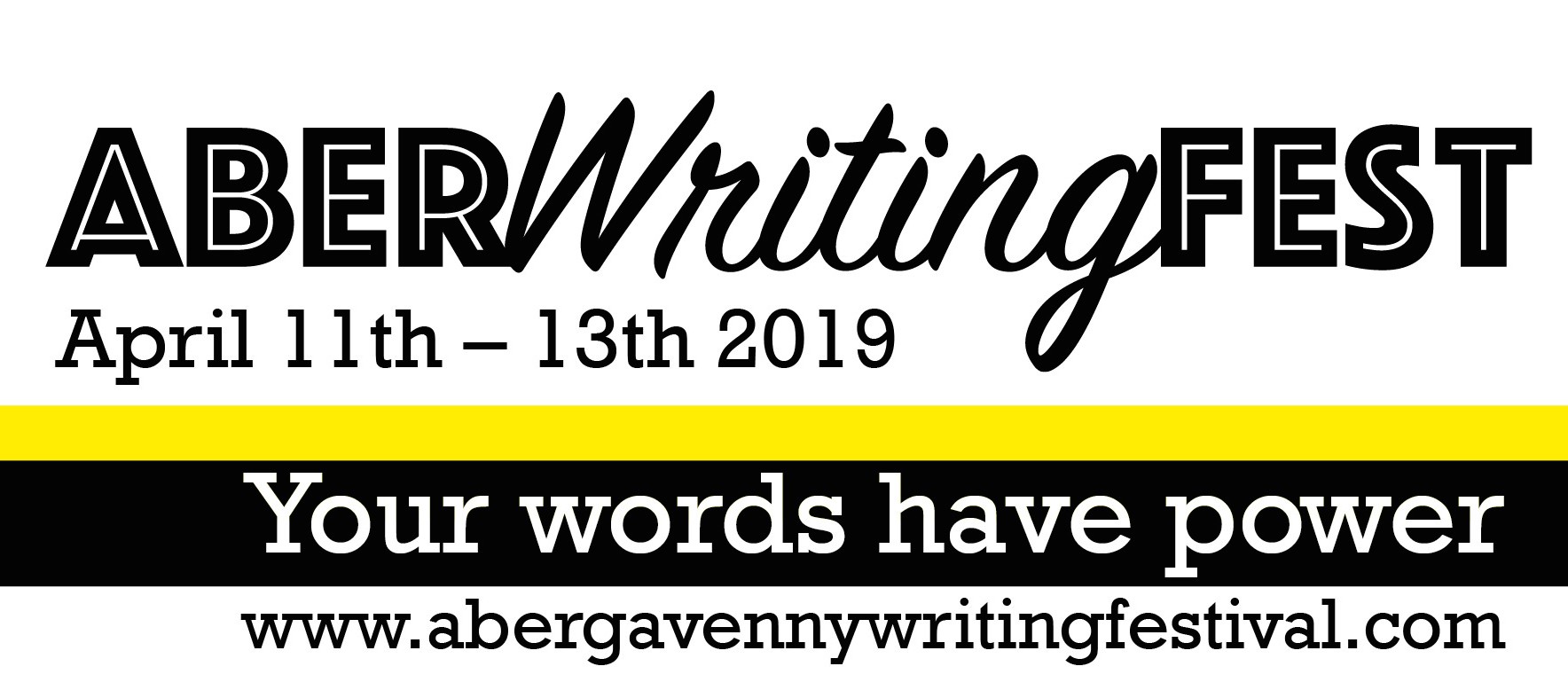 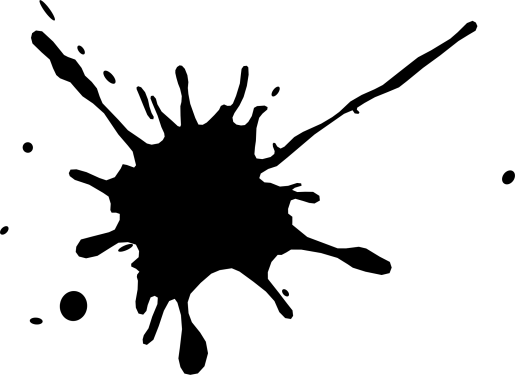 Ein Cystadleuaeth Llên MicroCyntaf i Blant a Phobol IfancFedrwch chi ysgrifennu 100 o eiriau ar ben eich hunain?Mae’n rhad ac am ddim ac yn agored i bawb o Flwyddyn 2 i Flwyddyn 13. Mae gan eiriau rym!Dyddiad Cau: Dydd Gwener Chwefror 8th2019 @ 5 y.h Cyhoeddir yr enillwyr: Dydd Llun, Mawrth 4ydd 2019Cyflwynir y gwobrau: Dydd Sadwrn 13eg o Ebrill am 1 o’rgloch yn The Chapel, Y Fenni.E-bostiwch eich geiriau grymus at:entries@abergavennywritingfestival.comGwelwch Amodau (islaw). Diflas ond angenrheidiol.Yn ogystal mae ffurflen gais fer i lenwi. Cofiwch yrru’r ffurflen gyda’ch geiriau grymus!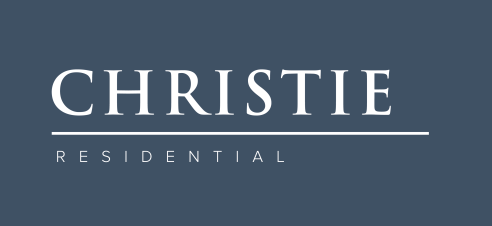 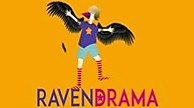    - Cefnogir y gystadleuaeth hon gan -          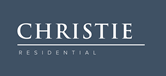 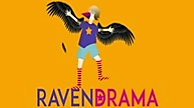 Cystadleuaeth Llên Micro i blant a phobl ifanc Teitl ‘Mae gan eich geiriau grym. Gwnewch eich 100 i gyfrif’100 gair yw’r mwyafrif, does dim lleiafrif. Dydy'r teitl ddim wedi cynnwys yn y nifer cyfanswm terfynol o eiriau.Beirniadir pob cais yn ddienw: peidiwch cynnwys eich enw yn y ddogfen– sicrhewch eich bod yn llenwi’r ffurflen gais!Dylai pob cais fod yn gysylltiedig â’r thema gosod a gellir ysgrifennumewn unrhyw ffurf neu steil.Gall ceisiadau gael eu tynnu yn ôl ar unrhyw adeg ond rhaid hysbysu’r trefnydd o hyn yn ysgrifenedig ar ffurf e-bost.:entries@abergavennywritingfestival.com Y dyddiad cau ar gyfer ceisiadau ar-lein ywDydd Gwener Chwefror 8th 2019 @ 5 y.hOs gwelwch yn dda a wnewch chi hysbysu Gŵyl Ysgrifennu'r Fenni ar unwaith os ydy eich cais yn cael ei chyhoeddi neu yn ennill gwobr yn rhywle arall.Dyma syniad i danio’r dychymyg. Dyma sut mae can gair yn edrych. CymhwyseddMae gwobrau yn agored i ysgrifenwyr o unrhyw genhedlaeth sydd yn ysgrifennu yn yGymraeg neu yn Saesneg, yn ogystal mae’n agored i geisiadau o rai yn Flwyddyn 2 hyd at Flwyddyn 13 sydd yn preswylio neu yn mynychu ysgolion ym Mhowys/ Mynwy/ Torfa- en yn ystod y Flwyddyn Academaidd 2018/2019.Dylai’r cais fod yn llwyr waith yr unigolyn sydd yn ymgeisio, ac wrth gyflwyno'r gwaith rydych chi yn cadarnhau bod y gwaith yn un eich hun. Bydd unrhyw dystiolaeth sydd yn gwrthddweud hyn yn arwain at gael eich diarddel o’r gystadleuaeth.Os ydy’r ymgeisydd yn iau na 14 pan mae’r gwaith yn cael ei gyflwyno dylai rhiant/ gwar- chodwr neu oedolyn cyfrifol fod yn gyfrifol am yrru y cais i mewn.Ni ddylai’r cais fod wedi ei gyhoeddi neu hunan-gyhoeddi mewn unrhyw ffordd boed hynny ar flog, ar wefan neu ar fforwm ar-lein neu wedi darlledu mewn unrhyw fodd, na chwaith wedi enill unrhyw gystadleuaeth boed hynny yn gyntaf ( 2il, 3ydd a.y.y.b.)Os ydy eich gwaith wedi bod ar restr hir neu ar restr fer unrhyw gystadleuaeth arall ond heb ennill neu gael ei gyhoeddi yn sgil y gystadleuaeth honno, mae gennych hawl i’w gyflwyno yn y gystadleuaeth hon.Gellir cyflwyno gwaith i fwy nag un gystadleuaeth ond ni fydd y cais yn ddilys os fydd yr hyn a chyflwynir yn ennill gwobr neu yn cael ei gyhoeddi cyn terfyn y gystadleuaeth hon. Canllawiau Cyflwyno CaisDylai ceisiadau fod yn Gymraeg neu yn Saesneg.Dylai’r Llên Micro cael ei chyflwyno gyda gwagle dwbl rhwng y llinellau a dylai cyfanswm y nifer o eiriau fod ar ben y dudalen gyntaf.Dylai enw unrhyw gais sy’n cael ei anfon ar-lein fod yn amlwg yn nheitl y cais. Rhaid iddo fod yn ffeil .doc, docx, rtf, wps, pdf neu txt. Rhaid cynnwys teitl y ffeil ar y ffurflen gais.Ni fydd ceisiadau yn cael eu dychwelyd. Rhaid i chi gadw copi eich hun.Ni ellir gwneud newidiadau i geisiadau ar ôl iddynt gael eu cyflwyno ni ellir chwaith cyflwyno cais arall yn lle y cais gwreiddiol. Os ydy ymgeiswyr am gywiro camgymeriadau dylid ail-gyflwyno’r cais gyda’r teitl ‘Final Version/ Fersiwn Terfynol’ ar y dudalen flaen. Ni fydd unrhyw drafodaethau am y newidiadau yn cael ei chynnal.Nid oes cost am gyflwyno gwaith. Gall ymgeiswyr gyflwyno hyd at ddau ddarn o waith.Côd dy ben. Cer amdani.Ffurflen gais isod – rhaid anfon hon gyda’r cais.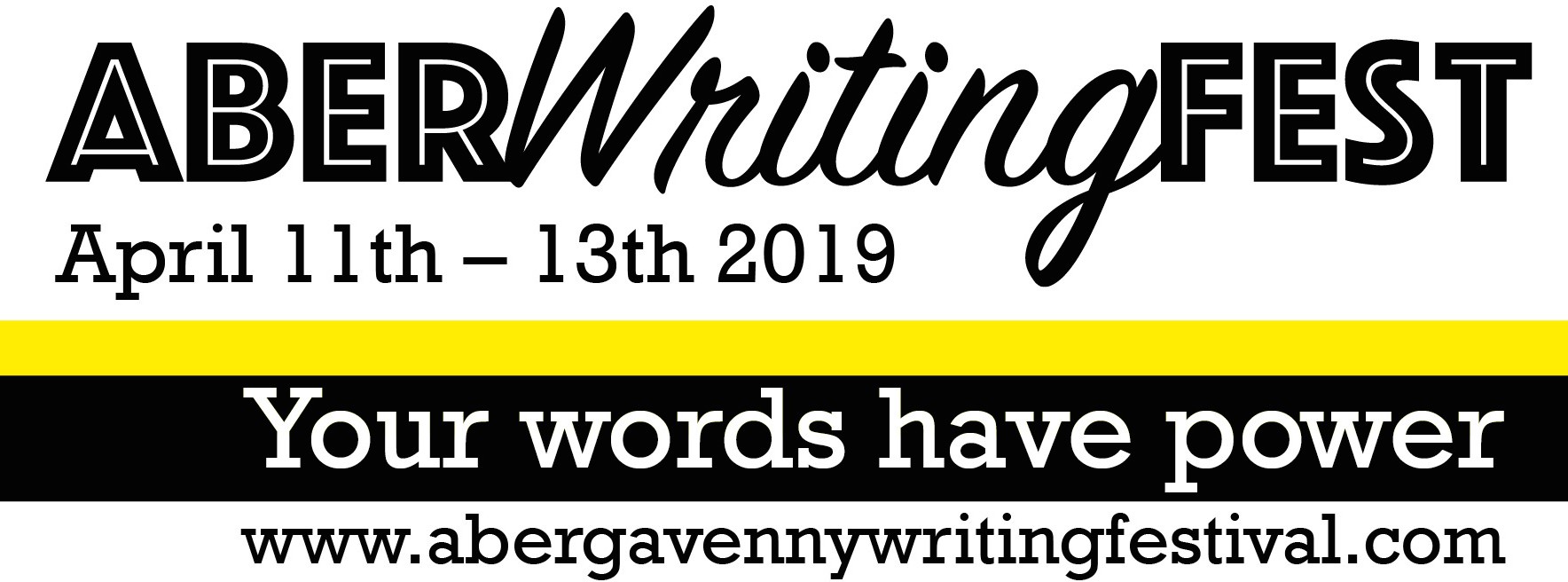 FFURFLEN GAIS CYSTADLEUAETH LLÊN MICROYn agored i ddisgyblion o Flwyddyn 2 i Flwyddyn 13 Mae gan eiriau rym. Gwnewch eich cant i gyfrif. Pob cais a chwestiwn at:entries@abergavennywritingfestival.comFFURFLEN GAIS CYSTADLEUAETH LLÊN MICROYn agored i ddisgyblion o Flwyddyn 2 i Flwyddyn 13 Mae gan eiriau rym. Gwnewch eich cant i gyfrif. Pob cais a chwestiwn at:entries@abergavennywritingfestival.com(Dyma’r rhan bwysig iawn - heb y wybodaeth hon ni fyddwn yn gallu dod o hyd i’ch cais a gwneud y cysylltiad rhwng chi a’ch gwaith)TEIPIWCH LLINELL GYNTAF EICH 100 GAIR GRYMUS YN Y GWAGLE YMA:(Dyma’r rhan bwysig iawn - heb y wybodaeth hon ni fyddwn yn gallu dod o hyd i’ch cais a gwneud y cysylltiad rhwng chi a’ch gwaith)TEIPIWCH LLINELL GYNTAF EICH 100 GAIR GRYMUS YN Y GWAGLE YMA:TEIPIWCH EICH ENW LLAWN YMA:TEIPIWCH EICH DYDDIAD GENI YMA:TEIPIWCH ENW YR YSGOL RYDYCH YN MYNYCHU YMA:TEIPIWCH EICH CÔD POST YMA OS GWELWCH YN DDA:TEIPIWCH Y FLWYDDYN YSGOLRYDYCH CHI YNDDI YMA:Rydw i ym mlwyddyn:Fy e-bost yw:Rydw i yn hapus i dderbyn e-byst trwy fy nghyfeiriad e-bost.YDW / NAGYDWRydw i wedi darllen a deall yr amodau a’r telerau fel y maent wedi amlinellu:Os ydych chi yn iau na 14 mlwydd oed, gofynnwch i oedolyn cyfrifol / rhiant/ gwarchodwr i arwyddo ac anfon y cais ar eich rhan.Enw:Dyddiad: